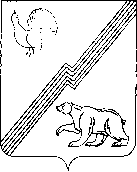 Муниципальное образование городской округ ЮгорскХанты-Мансийского автономного округа-ЮгрыАдминистрация города ЮгорскаДепартамент жилищно-коммунального и строительного комплексаул. Механизаторов, д. 22, г. Югорск, Ханты- Мансийский автономный округ-Югра, Тюменская область, 628260,Тел. (34675) 7-11-58, тел./факс (34675) 7-30-81, E-mail: DJKiSK@ugorsk.ru		28.05.2024Извещениео внесении изменений в  извещение аукциона в электронной форме среди субъектов малого предпринимательства и социально ориентированных некоммерческих организаций на право заключения муниципального контракта на выполнение работ по устройству пешеходных переходов по ул. Декабристов и тротуара к ним в районе перекрестков с ул. Сахарова и ул. Шаумяна в городе Югорске № 0187300005824000151.Департамент жилищно-коммунального и строительного комплекса администрации города Югорска в соответствии с частью 4 статьи 42 Федерального закона №44-ФЗ «О контрактной системе в сфере закупок товаров, работ, услуг для обеспечения государственных и муниципальных нужд» вносит изменения в  извещение аукциона в электронной форме среди субъектов малого предпринимательства и социально ориентированных некоммерческих организаций на право заключения муниципального контракта на выполнение работ по устройству пешеходных переходов по ул. Декабристов и тротуара к ним в районе перекрестков с ул. Сахарова и ул. Шаумяна в городе Югорске № 0187300005824000151:В извещение в структурированной форме в разделе «Информация о сроках исполнения контракта», слова «срок исполнения контракта 10.08.2024», заменить словами «17.09.2024 года».Пункт 32 извещения об осуществлении закупки «Дата и время окончания срока подачи заявок на участие в закупке»  слова  «До 10 часов 00 минут   31 мая 2024 года» заменить словами «До 10 часов 00 минут  07 июня 2024 года».Пункт 33 извещения об осуществлении закупки «Дата проведения процедуры подачи предложений о цене контракта либо о сумме цен единиц товара, работы, услуги»   слова «31 мая 2024 года», заменить словами «07 июня 2024 года».Пункт 34 извещения об осуществлении закупки «Дата подведения итогов определения поставщика (подрядчика, исполнителя) слова «04 июня 2024 года», заменить словами «11 июня 2024 года».Исполнитель: ведущий специалист ОЭС ДЖКиСКСоболева Евгения Владимировна,Телефон: 8 (34675) 7-43-03Заместитель главы города-директор департамента  Р.А. Ефимов